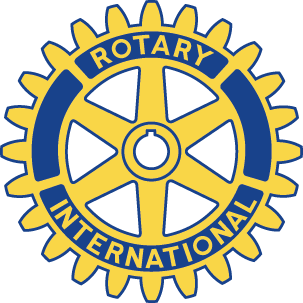 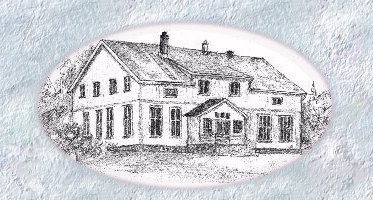 Skedsmokorset Rotaryklubb 	Ukebrev uke 47, Møte nr. 15 Rotaryåret 2020/2021  President Ingrid åpner møtet med å minne om formålet om å gagne andre, og årets valgspråk: «Grip mulighetene».  Hun gratulerte Arild med vel overstått bursdag.Sekretæren, Arild, leste opp protokollen fra Styremøte 9 november. På forespørsel fra presidenten om evt spørsmål eller kommentarer, hadde Vivianne ett relatert til avgjørelsen om kun bruk av Vipps ifm f eks loddsalg, dvs ikke bruk av kontanter. Vivianne etterlyste et alternativ. Sekretæren svarte at utfordringen er avklart og vil bli ivaretatt.Før komiteene ble sendt til respektive komiteer, minnet President Ingrid om møtet neste mandag 7 desember. Det vil også vil bli et ZOOM videomøte. Tema blir ‘Norsk Rotary Forum’ der PDG Johan Østby, sekretær i NORFO vil orientere. Presidenten overlot deretter til Kjetil om å orientere om hvordan komitevise møteaktiviteter skal foregå ifm at hver komite får hvert sitt Zoom ‘Breakaway room’. Det vil være mulighet for å ‘hoppe’ fra rom til rom ved behov. Bla vil presidenten besøke flere komiteer. Deltagerne ble så fordelt på respektive komiteer. Opplegget fungerte fint.Stein, ref. DatoMandag 30.11.2020 kl. 19.30-20.30	Oppmøtte medlemmer??.GjesterIngenStedVia ZoomMøtelederPresident IngridVipps nr.	Skedsmokorset Rotaryklubb 18245Besøk andre klubber BursdagerArild Smestad 26 november.TemaFellesmøter for komiteene via ZOOMVinlotterietIkke aktuelt